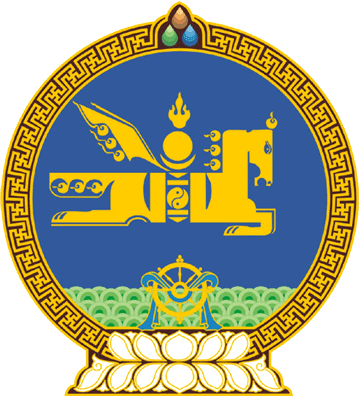 МОНГОЛ УЛСЫН ИХ ХУРЛЫНТОГТООЛ2023 оны 03 сарын 17 өдөр     		            Дугаар 12                     Төрийн ордон, Улаанбаатар хот   Ерөнхийлөгчийн хоригийн тухай	Монгол Улсын Их Хурлын чуулганы хуралдааны дэгийн тухай хуулийн 88 дугаар зүйлийн 88.1 дэх хэсгийг үндэслэн Монгол Улсын Их Хурлаас ТОГТООХ нь:1.Монгол Улсын Их Хурал 2023 оны 01 дүгээр сарын 20-ны өдөр баталсан Олон нийтийн сүлжээнд хүний эрхийг хамгаалах тухай хууль болон хамт баталсан Харилцаа холбооны тухай хуульд нэмэлт, өөрчлөлт оруулах тухай, Кибер аюулгүй байдлын тухай хуульд нэмэлт оруулах тухай, Хүний хувийн мэдээлэл хамгаалах тухай хуульд нэмэлт оруулах тухай, Татварын ерөнхий хуульд өөрчлөлт оруулах тухай хуульд бүхэлд нь тавьсан Монгол Улсын Ерөнхийлөгчийн хоригийг хүлээн авсугай.2.Энэ тогтоолыг 2023 оны 03 дугаар сарын 17-ны өдрөөс эхлэн дагаж мөрдсүгэй. 	МОНГОЛ УЛСЫН 	ИХ ХУРЛЫН ДАРГА 				Г.ЗАНДАНШАТАР